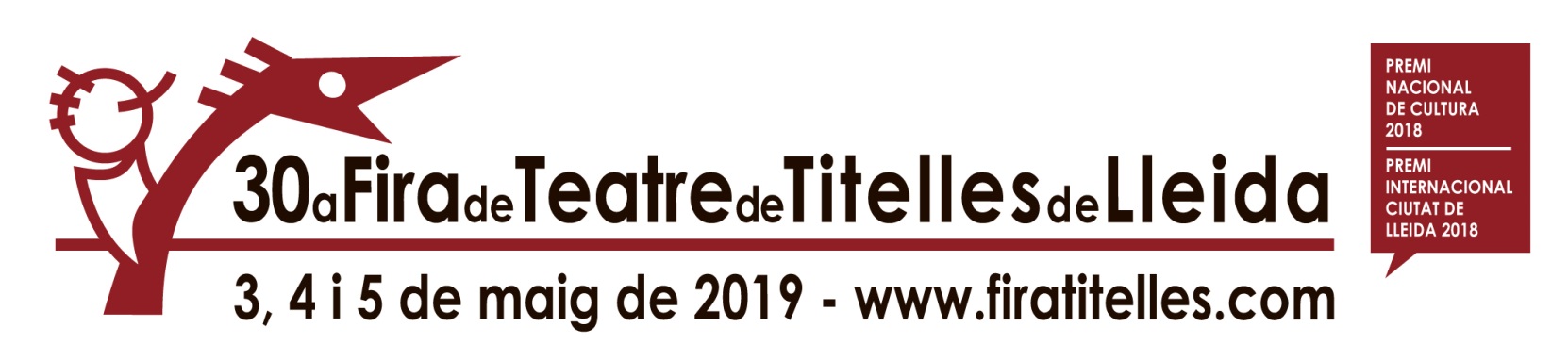 APPLICATION TO THE PUPPET FAIR OF LLEIDAFROM SEPTEMBER 14th TO OCTOBER 15th 2018      APPLICATION FORMCOMPANY INFORMATION MANAGEMENT INFORMATION (in case you have manager) ARTISTIC INFORMATION ABOUT THE SHOW (fill in the information properly, using capital letters or not and accent marks if it is needed)TECHNICAL INFORMATION ABOUT THE SHOWAVAILABILITYCONTRACT INFORMATION          ADDITIONAL INFORMATION (no subject to conditions for participaion)Professional companies interested in submit a proposal for participation in the official programme of the Puppet Fair of Lleida, should send an e-mail to centre@titelleslleida.com, with the following documents:Application formAddendum 1 – Copyright document, duly signed.Recording with the whole show in a Youtube or Vimeo link4 digital photos – Hight qualitiy (minimum 1MB)The presentation of the inscription means the acceptation of the Fair conditions.NAME OF THE COMPANY: NAME OF THE COMPANY: ADRESS: ADRESS: CITY:POSTCODE:COUNTRY:PHONE NUMBER/S: E-MAIL:WEB:                                                                                 FACEBOOK:TWITTER:                                                                         INSTAGRAM:            NAME OF THE MANAGER: NAME OF THE MANAGER: ADRESS:               ADRESS:               CITY:POSTCODECOUNTRY: PHONE NUMBER/S: E-MAIL:WEB:                                                                                 FACEBOOK:TWITTER:                                                                         INSTAGRAM:            NAME OF THE SHOW: NAME OF THE SHOW: NAME OF THE SHOW: PLAYWRIGHT: PLAYWRIGHT: PLAYWRIGHT: DIRECTOR: DIRECTOR: DIRECTOR: MUSIC: MUSIC: MUSIC: PRODUCTION: PRODUCTION: PRODUCTION: TECHNICAL STAFF: TECHNICAL STAFF: TECHNICAL STAFF: PUPPETEERS: PUPPETEERS: PUPPETEERS: COPYRIGHT (fill in Addendum 1)COPYRIGHT (fill in Addendum 1)COPYRIGHT (fill in Addendum 1)PLACE AND DATE OF THE PREMIERE (of the show you propose):PLACE AND DATE OF THE PREMIERE (of the show you propose):PLACE AND DATE OF THE PREMIERE (of the show you propose):HAS IT BEEN PERFORMED IN CATALONIA?DATE:HAS IT BEEN PERFORMED IN CATALONIA?DATE:HAS IT BEEN PERFORMED IN SPAIN?DATE:HOW MANY PEOPLE ON TOUR?HOW MANY PEOPLE ON TOUR?HOW MANY PEOPLE ON TOUR?NAME OF ALL MEMBERS OF THE SHOWNumber of actors/actresses on stage:Number of people of the technical staff:NAME OF ALL MEMBERS OF THE SHOWNumber of actors/actresses on stage:Number of people of the technical staff:NAME OF ALL MEMBERS OF THE SHOWNumber of actors/actresses on stage:Number of people of the technical staff:KIND OF AUDIENCE:          ..... Children’s (2-6 years)          ...... Family (7-14 years)          ..... Youth (15-18 years)           .....  Adult (+18)KIND OF AUDIENCE:          ..... Children’s (2-6 years)          ...... Family (7-14 years)          ..... Youth (15-18 years)           .....  Adult (+18)KIND OF AUDIENCE:          ..... Children’s (2-6 years)          ...... Family (7-14 years)          ..... Youth (15-18 years)           .....  Adult (+18)LENGTH OF THE SHOW (minutes): LENGTH OF THE SHOW (minutes): LENGTH OF THE SHOW (minutes): LANGUAGE: LANGUAGES AVAILABLES: LANGUAGES AVAILABLES: SYNOPSIS  (maximum 280 tetters with spaces)SCENIC SPACE IN METERS: WIDE:DEEP:DEEP:DEEP:HIGH:BACKDROP:      ......Yes    .......NoBACKDROP:      ......Yes    .......NoSTREET THEATER: STREET THEATER: STREET THEATER: STREET THEATER: SPACE:   .....Inside    .....OutsideSPACE:   .....Inside    .....Outside DO YOU ENCLOSE A LIGHT MAP? DO YOU ENCLOSE A LIGHT MAP? DO YOU ENCLOSE A LIGHT MAP? DO YOU ENCLOSE A LIGHT MAP?TOTAL ELECTRIC POWER (SOUND + LIGHT):   WATTS TOTAL ELECTRIC POWER (SOUND + LIGHT):   WATTS TOTAL ELECTRIC POWER (SOUND + LIGHT):   WATTS TOTAL ELECTRIC POWER (SOUND + LIGHT):   WATTS VOLTS VOLTS CONNECTION: CONNECTION: CONNECTION: CONNECTION: CONNECTION: CONNECTION: THE COMPANY BRINGS ITS OWN LIGHTING EQUIPMENT   ......Yes   ......NoTHE COMPANY BRINGS ITS OWN LIGHTING EQUIPMENT   ......Yes   ......NoTHE COMPANY BRINGS ITS OWN LIGHTING EQUIPMENT   ......Yes   ......NoTHE COMPANY BRINGS ITS OWN LIGHTING EQUIPMENT   ......Yes   ......NoTHE COMPANY BRINGS ITS OWN LIGHTING EQUIPMENT   ......Yes   ......NoTHE COMPANY BRINGS ITS OWN LIGHTING EQUIPMENT   ......Yes   ......NoTHE COMPANY BRINGS ITS OWN SOUND EQUIPMENT   ......Yes    ......NoTHE COMPANY BRINGS ITS OWN SOUND EQUIPMENT   ......Yes    ......NoTHE COMPANY BRINGS ITS OWN SOUND EQUIPMENT   ......Yes    ......NoTHE COMPANY BRINGS ITS OWN SOUND EQUIPMENT   ......Yes    ......NoTHE COMPANY BRINGS ITS OWN SOUND EQUIPMENT   ......Yes    ......NoTHE COMPANY BRINGS ITS OWN SOUND EQUIPMENT   ......Yes    ......NoTHE COMPANY BRINGS ITS OWN TECHNICAL STAFF   ......Yes    ......NoTHE COMPANY BRINGS ITS OWN TECHNICAL STAFF   ......Yes    ......NoTHE COMPANY BRINGS ITS OWN TECHNICAL STAFF   ......Yes    ......NoTHE COMPANY BRINGS ITS OWN TECHNICAL STAFF   ......Yes    ......NoTHE COMPANY BRINGS ITS OWN TECHNICAL STAFF   ......Yes    ......NoTHE COMPANY BRINGS ITS OWN TECHNICAL STAFF   ......Yes    ......NoSET UP TIME: SET UP TIME: DISMANTLING TIME: DISMANTLING TIME: DISMANTLING TIME: DISMANTLING TIME: TRANSPORT (Mark / model / license): TRANSPORT (Mark / model / license): TRANSPORT (Mark / model / license): TRANSPORT (Mark / model / license): TRANSPORT (Mark / model / license): TRANSPORT (Mark / model / license): TECHNICAL NEGOTIATOR: TECHNICAL NEGOTIATOR: TECHNICAL NEGOTIATOR: TELEPHONE: TELEPHONE: TELEPHONE: AVAILABLE DAYSAVAILABLE DAYSAVAILABLE DAYSFRIDAY MAY 3rd 2019SATURDAY MAY 4th 2019SUNDAY MAY 5th 2019CONTRACT MADE OUT TO:VAT / SIRET:ADRESS:CODEPOST:PERFORMANCE COSTS OUT OF FIRA DE TITELLESPERFORMANCE COSTS OUT OF FIRA DE TITELLESCOST OF ONE PERFORMANCE                                    €COST OF TWO PERFORMANCES                                    €COST OF THREE PERFORMANCES                                    €